FREE Arts & Crafts ProgramSchoolsPlus will be hosting an Arts & Craft Session for Grades 4 to 6 students who attend schools in Digby County 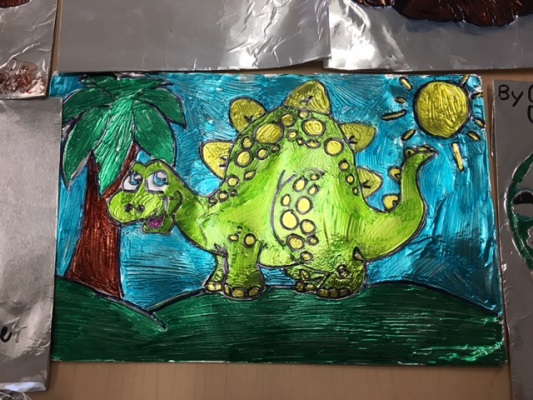 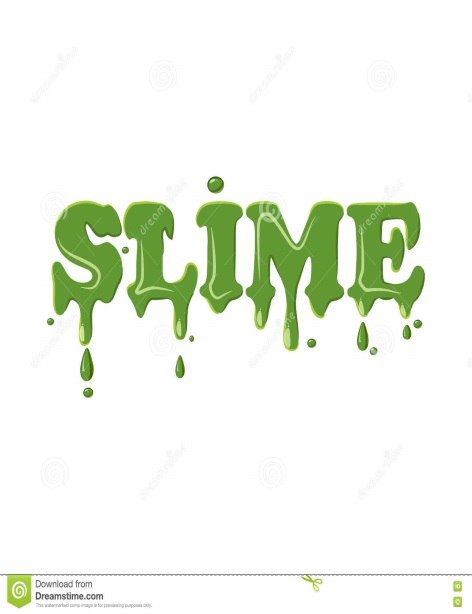 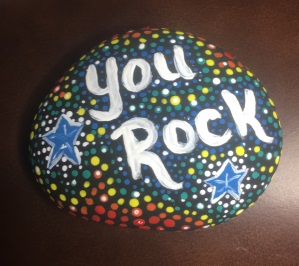 Tinfoil Art                                       Rock Painting                      Slime Making             Date: Monday, March 12th, 2018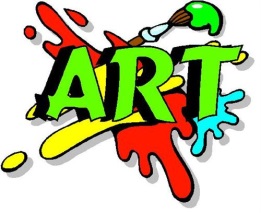          Time: 10:00 a.m. to noon        Location: Digby Regional High SchoolMaximum of 10 Participants!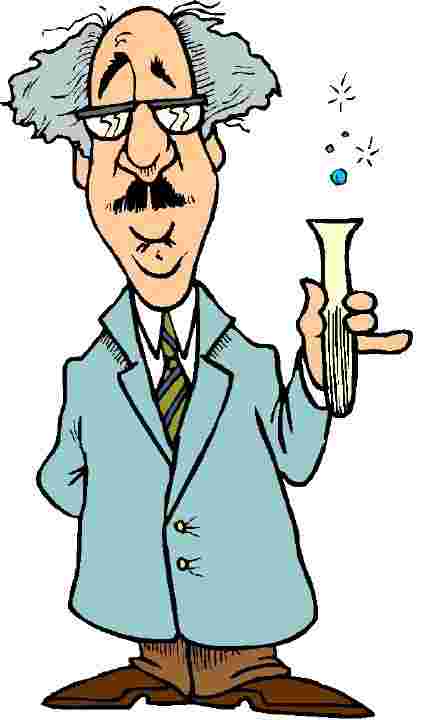 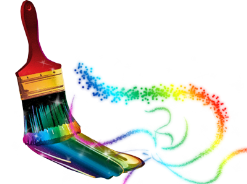                                 To register, contact:                        Amy Theriault at 902-245-7507OrJanice Cromwell at 902-245-7524(Registration on a first come, first served basis!)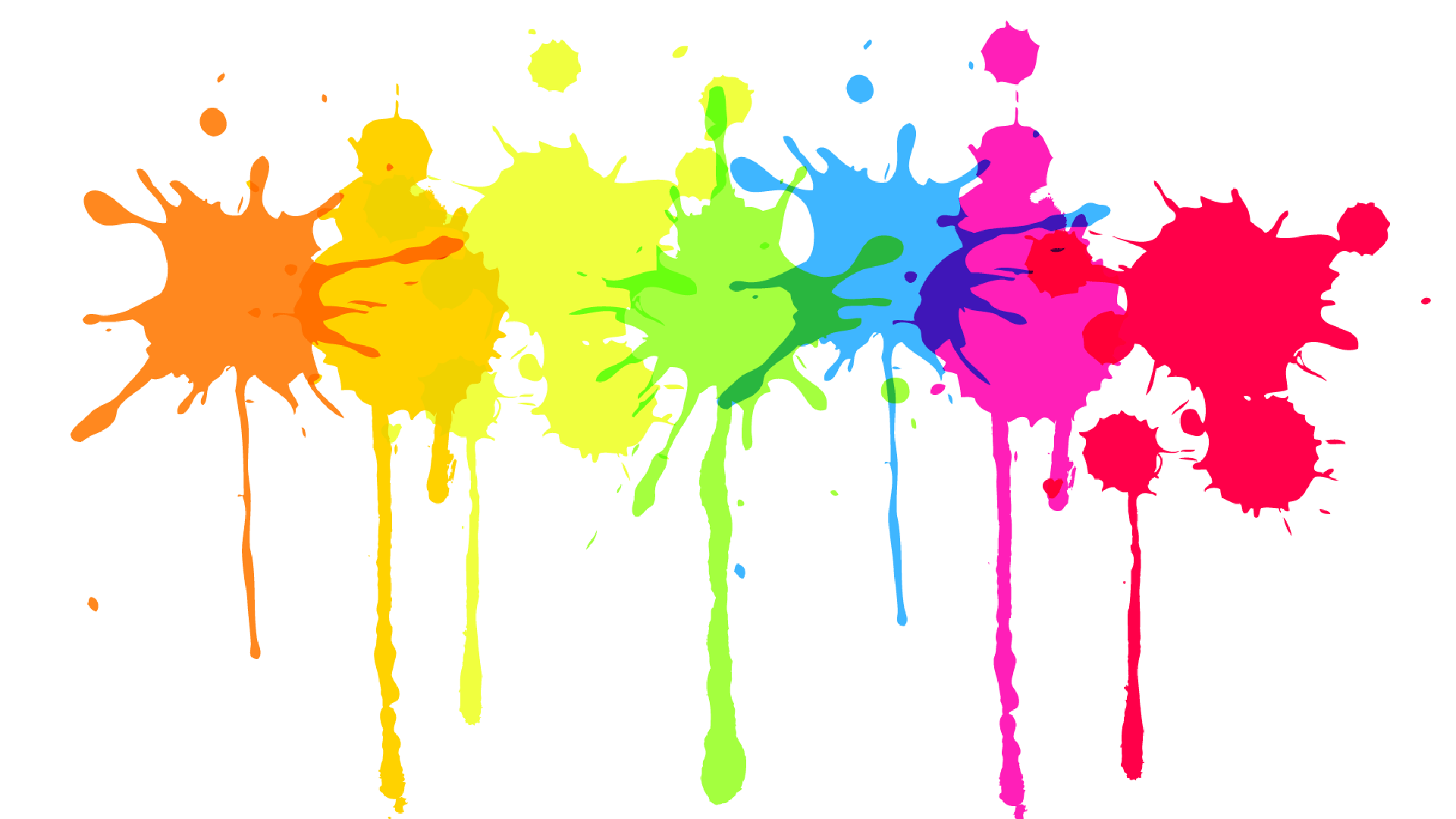 